第七屆博物館專業交流項目 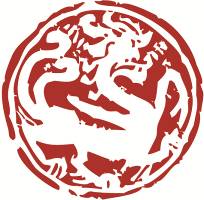 香港中文大學文物館主辦
北山堂基金贊助資助申請書貴館會否會資助你參加是次項目?請陳述需要申請財政資助的原因如不獲資助，是否將放棄參加項目？ 請提供原因。申請人簽署︰_______________________　日期︰	____________________________________資助申請須知︰請將填妥之資助申請書連同館方無法提供全額資助之證明文件(需附博物館蓋印及館長簽署) 電郵至 museumworkshop@cuhk.edu.hk。資助申請書及證明文件須連同項目申請書及推薦書於2019年8月19日(一)或以前 遞交至本館。申請將交由資助評審委員審批，成功申請者最高可獲得項目費用之半額資助。獲資助申請人需於接到電郵錄取通知後10個工作天内繳交費用，逾期將被取消資格，名額由候補名單補上。姓名︰電郵：所屬機構︰職位：會 （金額：                 ）否擬向主辦方申請之資助金額：